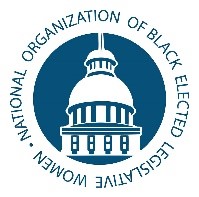 Encouraging Adult Changing Stations in Commercial Public Facilities COMMITTEE: Health                 	 		RESOLUTION: HEA-18-02WHEREAS, the federal Americans with Disabilities Act of 1990, while not stipulating Adult changing stations, requires that specified buildings, structures, and facilities be accessible to, and usable by, individuals with disabilities; andWHEREAS, as the number of individuals with disabilities continues to grow, the need  for access to adult changing stations in commercial public facilities is becoming more apparent across our nation; andWHEREAS, by expanding public restroom accommodations in large occupancy buildings such as auditoriums, convention centers, exhibition halls, sports arenas, and theaters, individuals with disabilities are given dignity and the basic human right to maintain their health; andWHEREAS, special education departments in some areas of the country including California are providing changing stations for students so that they can comfortably and safely attend to their needs; andWHEREAS, the private sector, including Disney California Adventure Park, offers adultchanging stations in their facilities, and international airports have installed adult changing stations to aid in the comfort and safety of their passengers; andWHEREAS, more states are considering requiring the installation and maintenance of adult changing stations in large commercial public facilities and certain state facilities, making it a timely and important topic for consideration and study.THEREFORE, BE IT RESOLVED, that the National Organization of Black Elected Legislative Women (NOBEL Women) affirms that permanent, comprehensive, bipartisan federal legislation is necessary to assure Adult Changing Stations.                                                                               Introduced by:  The Honorable Valencia Seay							Georgia State Senate